Θέμα: Προκήρυξη  εκδήλωσης ενδιαφέροντος διοργάνωσης εκπαιδευτικής εκδρομής  μαθητών/τριών του 1ου Γυμνασίου Κέρκυρας στην Αθήνα για επίσκεψη στη Βουλή των ΕλλήνωνΜε βάση την εγκύκλιο 129287/Γ2/10-11-2011(Φ.Ε.Κ. 2769, τ. Β΄, 02-12-201) και την τροποποιητική της 220647/Δ2 (Φ.Ε.Κ. 4227, 28-12-2016)  του Υπουργείου Παιδείας, το σχολείο  προσκαλεί τα ενδιαφερόμενα ταξιδιωτικά γραφεία να καταθέσουν εγγράφως κλειστές προσφορές στο Γραφείο της Διεύθυνσης του Σχολείου μας  μέχρι τη Δευτέρα, 20-11-2017 και ώρα 11.30'.        	Προδιαγραφές εκδρομήςΠροορισμός: ΑθήναΗμερομηνία αναχώρησης: Δευτέρα 18-12-2017Ημερομηνία επιστροφής:   Πέμπτη 21-12-2017Προβλεπόμενος αριθμός συμμετεχόντων μαθητών 45Αριθμός συνοδών καθηγητών: 3 (τρεις)Μεταφορικό μέσο: Λεωφορείο διαθέσιμο για όλες τις μετακινήσεις, φέρυ-μποτ. Διαμονή: 3 διανυκτερεύσεις, σε κεντρικό ξενοδοχείο, με πρωινό και ημιδιατροφή (μόνο στην περιοχή γύρω από την Πλατεία Συντάγματος)Αναχώρηση - επιστροφή: λιμάνι Κέρκυρας.             Στην προσφορά  θα πρέπει υποχρεωτικά να συμπεριλαμβάνονται και να αναγράφονται:    Το συνολικό κόστος της πραγματοποίησης της εκδρομής συμπεριλαμβανομένου του ΦΠΑ, καθώς και η οικονομική επιβάρυνση ανά μαθητή. Να διευκρινίζεται μέχρι ποιο αριθμό μπορεί να μειωθεί ο αριθμός συμμετεχόντων και να μην μεταβληθεί το κόστος ανά άτομο (εξυπακούεται αντίστοιχη μείωση στο συνολικό κόστος).Ατομική ταξιδιωτική ασφάλιση για όλη τη διάρκεια της εκδρομής και σε κάθε χώρο, με καλύψεις ζωής, ατυχήματος, νοσηλείας και ιατροφαρμακευτικών εξόδων καθώς και επείγουσας αερομεταφοράς.Υποχρεωτική ασφάλιση ευθύνης διοργανωτή σύμφωνα με την κείμενη νομοθεσία.Υπεύθυνη δήλωση ότι το ταξιδιωτικό γραφείο διαθέτει ειδικό σήμα λειτουργίας [βεβαίωση συνδρομής νόμιμων προϋποθέσεων λειτουργίας τουριστικού/ ταξιδιωτικού γραφείου] το οποίο βρίσκεται σε ισχύ. Το όνομα και τη διεύθυνση του ξενοδοχείου διαμονήςΥπεύθυνη δήλωση ότι η προσφερόμενη τιμή είναι τελική και σε αυτή συμπεριλαμβάνεται οποιοσδήποτε φόρος, τέλος και κρατήσεις κάθε είδους.ΠΡΟΣΟΧΗ: Η μη τήρηση ενός των προαναφερόμενων όρων ακυρώνει την προσφορά.Οι προσφορές πρέπει να κατατίθενται στο σχολείο σε κλειστό φάκελο με επισυναπτόμενα τα απαραίτητα δικαιολογητικά σε πρωτότυπη μορφή, και όχι με τηλεομοιοτυπία ή μέσω ηλεκτρονικού ταχυδρομείου.Όποιο ταξιδιωτικό γραφείο επιλεχθεί πρέπει να προσκομίσει τα δικαιολογητικά που απαιτούνται για την έγκριση της εκδρομής μέχρι την Παρασκευή 24/11/17.Το σχολείο θα επιλέξει τη συμφερότερη προσφορά με κριτήρια ποιοτικά και οικονομικά, σύμφωνα με το άρθρο 14 παρ. 2 της αναφερόμενης στην αρχή της προκήρυξης εγκυκλίου.Το άνοιγμα των προσφορών και η επιλογή θα γίνει στο σχολείο στις 11.30 π.μ τη Δευτέρα, 20-11-2017. Οι προσφορές και το πρακτικό επιλογής θα αναρτηθούν στην ιστοσελίδα της Δευτεροβάθμιας Εκπαίδευσης Κέρκυρας.               						      Η  ΔΙΕΥΘΥΝΤΡΙΑ          ΚΟΥΡΗ ΠΑΡΑΣΚΕΥΗ Ph.D                  ΦΙΛΟΛΟΓΟΣ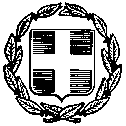 ΕΛΛΗΝΙΚΗ ΔΗΜΟΚΡΑΤΙΑΥΠΟΥΡΓΕΙΟ ΠΑΙΔΕΙΑΣ, ΕΡΕΥΝΑΣ ΚΑΙ ΘΡΗΣΚΕΥΜΑΤΩΝ                                                     -----Κέρκυρα, 13 Νοεμβρίου 2017Αρ.Πρωτ.:  511ΠΕΡΙΦΕΡΕΙΑΚΗ Δ/ΝΣΗ Π. & Δ. ΕΚΠ/ΣΗΣΙΟΝΙΩΝ ΝΗΣΩΝΔ/ΝΣΗ Β/ΘΜΙΑΣ ΕΚΠ/ΣΗΣ Ν.ΚΕΡΚΥΡΑΣ--------------Προς:Δ/ΝΣΗ Β/ΘΜΙΑΣ ΕΚΠ/ΣΗΣ ΚΕΡΚΥΡΑΣ1o ΓΥΜΝΑΣΙΟ ΚΕΡΚΥΡΑΣΤαχ. Δ/νση: Ριζοσπαστών Βουλευτών Ιονίου Βουλής 6Κέρκυρα, Τ.Κ. 49100Πληροφορίες : Τηλέφωνο    : 26610-39982        Fax                 : 26610-80446e-mail: mail@1gym-kerkyr.ker.sch.gr